附件3：致家长一封信（中小学校、幼儿园版）尊敬的家长：您好！2023年度我市城乡居民基本医疗保险（以下简称城乡居民医保）参保缴费工作已经开始了。为了确保您的孩子能够正常享受医保待遇，友情提醒您及时给您的孩子参保缴费。一、缴费时间和标准2023年城乡居民医保在校学生个人缴费标准为350元。缴费时间为2022年9月1日-12月25日。二、缴费方式城乡居民医保缴费实行线上缴费渠道与线下缴费方式并行，选择一种即可。1.微信缴费目前全省范围内均已开通微信缴费，缴费人可登录微信进入【服务】-【城市服务】-【社保】一【城乡居民社保费清缴】一【城乡居民医疗保险】办理缴费。温馨提示： 一是进入缴费页面务必选择正确的参保地进行缴费。二是选择缴费年限时，系统默认选择“2023年”；三是特殊缴费的选择“特殊人群”。2. 银行缴费缴费人可通过云闪付APP、云缴费APP、协作银行（中国银行、工商银行、建设银行、农业银行、邮政储蓄银行、农信社、晋商银行）手机APP、银联扫码等自行完成缴费；也可使用该商业银行卡或现金，通过其网点自助机或柜合办理缴费。通过手机APP缴费选择缴费年限时，正常缴费的选择“2023年”；特殊缴费的选择“特殊缴费”。3. 山西省电子税务局缴费登录国家税务总局山西省税务局官网，点击【国家税务总局山西省电子税务局】-【自然人登录】-【立即注册】，选择【银联实名认证注册】或者【已获取个人注册码用户注册】完成注册。登录电子税务局后，点击【我要办税】一【社会保险费申报及缴纳】，填写“城乡居民社会保险费日常申报表”，选择参保险种及缴费档次，在【报表申报】模块点击申报。申报完成后，在【费款缴纳】模块下点击 “获取缴款信息”，查询应缴款信息，点击“缴款”后按照系统提示完成费款缴纳。温馨提示： 一是缴费人选择山西省电子税务局缴费的，需先与主管税务机关协作银行签订两方协议，可通过协作银行柜台或APP签订协议;二是选择“银联实名认证注册”，需要绑定银联卡及银行预留手机号；选择“已获取个人注册码用户注册”，需要提前到办税服务厅获取注册码。4.支付宝缴费进入支付宝APP，点击“市民中心”，进入界面后点击【社保】—【山西社保缴费】—【登录】，进入个人中心，添加常用缴费人，选择需要缴纳的险种，确认待缴费信息无误后点击下一步进行支付，支付成功后完成缴费。温馨提示： 目前大同市已经开通了支付宝缴费渠道。5.社保缴费专用POS机 缴费人可以到办税服务厅通过社保缴费专用POS机进行刷卡缴费。6.现金缴费为满足特殊人群需求，税务部门开通了现金缴费渠道，缴费人可以持人民币现金在办税服务厅进行社保缴费。三、待遇享受（一）享受时间：2023年1月1日至2023年12月31日。（二）普通门诊待遇 参保居民在定点医疗机构门诊就医发生的符合规定的医疗费用，按照50%-60%的比例报销，年度最高报销250元，每日每次最高报销50元。（三）“两病”门诊待遇 参保居民在二级及以下定点基层医疗机构门诊发生的符合规定的降血压、降血糖药品费用，按照50%-60%的比例报销，高血压患者年度报销260元，I型糖尿病480元，其他类型糖尿病360元。（四）门诊慢性病 参保居民按规定享受门诊慢性病保障待遇（45种），其中恶性肿瘤、尿毒症透析、器官移植后使用抗排斥免疫调节剂、血友病、重性精神病 5 个病种按照住院待遇相关医保政策执行,其余 40 个病种无起付标准,实行限额管理。（五）门诊特药 参保居民按规定享受门诊特药保障待遇，报销比例为50%。（六）住院报销政策 ①基本医疗保险1.年度内参保人员在省内协议定点医疗机构第二次及以后住院，起付标准降低50%，第三次不再扣起付标准。2.年度内支付限额7万元。②大病保险参保人员医保目录内住院费用个人自付超过1万元以上的部分，由大病保险资金按75%的比例报销，年度内最高报销40万元。（七）电子医保凭证激活。为减少特殊时期就医购药直接接触，防范疫情传播，保障您和您的孩子的健康，我们特倡议您和您的孩子激活并使用医保电子凭证，就医购药时可以“零接触”结算支付。共有二种激活途径：·微信端电子凭证激活流程：1、扫码或搜索关注公众号：关注“大同市医保局”公众号，点击页面底部菜单栏“服务大厅-医保电子凭证“功能入口，进入医保电子凭证页面并进行激活。2、激活使用流程：点击去激活——选择参保地——输入微信支付密码进行身份验证——点击授权激活——进行人脸识别——激活成功、点击立即使用——设置医保电子凭证密码（首次使用需要设置一次密码）——展码使用3、正确使用：激活成功后，后续打开“大同市医保局”公众号，点击页面底部菜单栏“服务大厅-医保电子凭证“功能入口立即使用，进行展码支付。也可打开微信，点击页面底部我的，找到卡包，点击电子医保凭证，点击医保二维码进行展码支付。·支付宝电子凭证激活流程：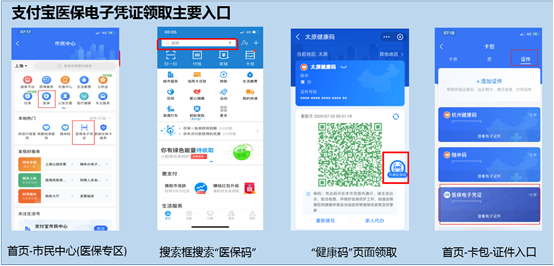 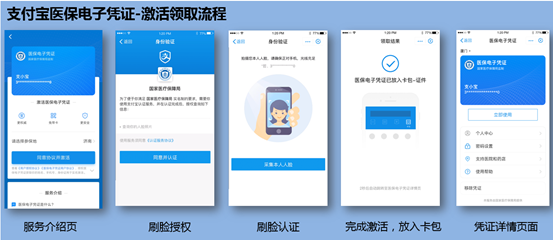 医疗机构三类收费标准（二级乙等及以下）二类收费标准（三级乙等及二级甲等）二类收费标准（三级乙等及二级甲等）一类收费标准（三级甲等）一类收费标准（三级甲等）医疗机构三类收费标准（二级乙等及以下）县级省、市级省、市级省外起付标准100元400元500元1000元1500元报销比例85%75%70%60%55%